Oppgave  (V2015 del1, 1 poeng)Regn utLøsning Oppgave (V2015 eksempel del1, 1 poeng)Regn utLøsning Oppgave  (V2015 eksempel del1, 1 poeng)Skriv tallene nedenfor på standardform19 milliarder Løsning0,089 106 Løsning Oppgave  (H2014 del1, 1 poeng)Regn utLøsning Oppgave  (H2014 del1, 1 poeng)Regn ut og skriv svaret på standardformLøsning Oppgave  (V2014 del1, 2 poeng)Regn utLøsning Oppgave  (V2014 del1, 2 poeng)I Norge .aier det ca. 5 millioner innbyggere. Hvert år produseres omtrent 150 milliarder M&M-sjokolader i verden. Tenk deg at disse sjokoladene ble delt likt mellom innbyggerne i Norge.Omtrent hvor mange M&M-sjokolader ville hver innbygger ha fått? Skriv svaret på standardform.Løsning Vi må fordele 150 milliarder M&M-sjokolader på 5 millioner innbyggere.Det blir 30 000 sjokolader per innbygger eller  sjokolader per innbygger. Oppgave  (V2014 del1, 2 poeng)Sorter uttrykkene nedenfor etter stigende verdi. Vis eller forklar hvordan du har tenkt.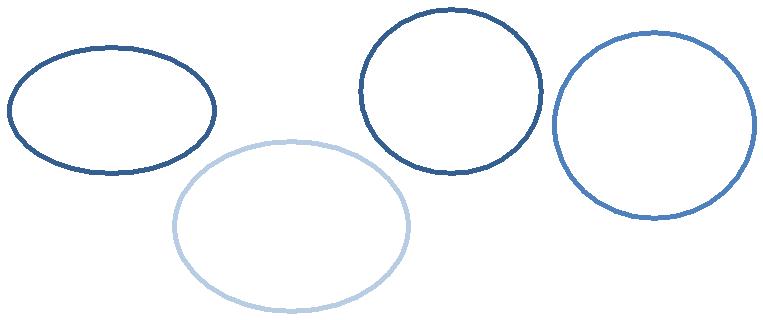 0,00162 103Løsning Man kan lett sortere uttrykkene etter stigende verdi gjennom at regne ut uttrykkene.  av  deler blir  ettersom  og  av  deler blir  ettersom  og  av  deler blir ca  ettersom  og Det betyr at vi får Oppgave  (H2013 del1, 1 poeng)Regn ut og skriv svaret på standardformLøsning Oppgave  (H2013 del1, 1 poeng)Skriv så enkelt som muligLøsningOppgave  (V2013 del1, 2 poeng)Hvilken av de to brøkene A og B nedenfor har størst verdi?Løsning Brøk B har størst verdi. Oppgave  (V2013 del1, 1 poeng)Regn ut og skriv svaret på standardformLøsning 6 2322 1 106 233 1 13444